Uträkning av Personligt Tal!

Personligt tal är en viktig del att ha koll på när du ska lära dig att använda ”linjebowling”. Med linjebowling menas vilka linjer du spelar i banan (Vad du träffar för iläggsribba och målribba), ex. 11-8 eller 20-15. Med hjälp av ditt personliga tal vet du vart du ska ställa dig i ansatsen för att kunna spela en önskad linje.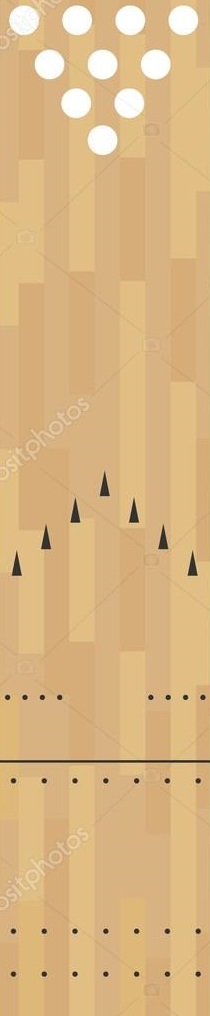 Såhär räknar du ut personligt tal:

1) Ställ dig på önskad ”Startribba” (Den ribba som höger fots utsida täcker där du startar din ansats!)2) Här behöver man ta hjälp av sin medspelare, som hjälper till att kolla ”Iläggsribba” (Där man lägger i klotet vid övertrampslinjen) samt din ”Målribba” (den ribba du träffar vid pilarna).3) Sedan använder du formeln:Startribba + Målribba – Iläggsribba x2 och räknar ut ditt eget personliga tal!4) När du sedan räknat ut ditt personliga tal förlänger du bara din önskade linje bak till startpositionen och lägger till ditt personliga tal!Ex.) Linjen 11-8, blir förlängd till 14       Linjen 20-15 blir förlängd till 25Det är alltså samma avstånd mellan Pilar och Övertrampslinje som Övertrampslinje och första prickraden i ansatsen! Så har du ett personligt tal som är 0, är det bara förlänga den önskade linjen som i exemplet ovan!